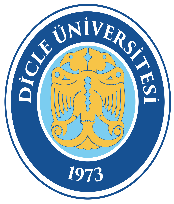 DİCLE ÜNİVERSİTESİYapı İşleri ve Teknik Daire BaşkanlığıSözleşme Sonrası Kontrol Süreci (Malzeme seçim işlemi)İş Akış ŞemasıDoküman Kodu: DİCLE ÜNİVERSİTESİYapı İşleri ve Teknik Daire BaşkanlığıSözleşme Sonrası Kontrol Süreci (Malzeme seçim işlemi)İş Akış ŞemasıYürürlük Tarihi: DİCLE ÜNİVERSİTESİYapı İşleri ve Teknik Daire BaşkanlığıSözleşme Sonrası Kontrol Süreci (Malzeme seçim işlemi)İş Akış ŞemasıRevizyon Tarihi/No: 